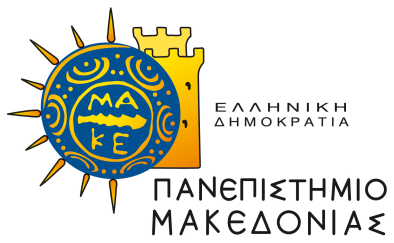 Σχολή Επιστημών ΠληροφορίαςΤμήμα Εφαρμοσμένης ΠληροφορικήςΓραμματεία ΠΜΣ στην Εφαρμοσμένη ΠληροφορικήΕγνατίας 156, 54636 ΘεσσαλονίκηTηλ.- Fax.: +30 2310 891 734 mai@uom.gr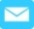 Προς: Γραμματεία του Π.Μ.Σ. στην Εφαρμοσμένη Πληροφορική του Πανεπιστημίου ΜακεδονίαςΘεσσαλονίκη, …..../……../20…....ΑΙΤΗΣΗ ΑΠΑΛΛΑΓΗΣ ΑΠΟ ΤΕΛΗ ΦΟΙΤΗΣΗΣ – ΥΠΕΥΘΥΝΗ ΔΗΛΩΣΗΕΠΩΝΥΜΟ: ……………………………….ΟΝΟΜΑ: …………………………………..ΠΑΤΡΩΝΥΜΟ: ………………………….ΑΡΙΘΜΟΣ ΔΕΛΤΙΟΥ ΤΑΥΤΟΤΗΤΑΣ: ……………………………..Παρακαλώ όπως δεχτείτε την αίτηση απαλλαγής μου από τα τέλη φοίτησης του Π.Μ.Σ. στην Εφαρμοσμένη Πληροφορική.  Συνημμένα υποβάλλω τα παρακάτω απαιτούμενα δικαιολογητικά, σύμφωνα με τα οριζόμενα στο άρθρο 5, παραγρ. 1, 2 και 3 της αριθμ. 131757/Ζ1 απόφασης του ΥΠΕΘ (ΦΕΚ 3387/Β/10.8.2018):Υπεύθυνη δήλωση από την οποία προκύπτει ότι δεν έχω κάνει χρήση του δικαιώματος απαλλαγής από τα τέλη φοίτησης σε Π.Μ.Σ. με τη διάταξη του άρθρου 35 του ν. 4485/2017 και ότι δε λαμβάνω υποτροφία από άλλη πηγή.E1 του αιτούντοςΕκκαθαριστικό του αιτούντοςΕΝΦΙΑ (εκκαθαριστικό) του αιτούντοςΠιστοποιητικό οικογενειακής κατάστασης του αιτούντοςΛοιπά απαιτούμενα έγγραφα:……………………………………………………………………………………………………………………………………………………………………………………………………………………………………………………………………………………………………………………………………………………………………………………………………………………………………………………………………………………………………………………………………………………………………………………………………………………………………………………………………………………………………………………………………………………………………………………………………………………………………………………………………………………………………………………………………………………………………………………………………………………………………………………………………………………………………………………………………………………………………………………………………………………………………………………………………………………………………………………….…………………………………………………………………………………………………………………………………………….……………………………………………………………………………………………………………………………………………..…………………………………………………………………………………………………………………………………………………………………………………………………………………………………………………………………………………………..………………………………………………………………………………………………………………………………………………………………………………………………………………….(ΥΠΟΓΡΑΦΗ)* Σημειώνεται ότι το παρόν επέχει θέση Υπεύθυνης Δήλωσης, σύμφωνα με τα οριζόμενα στο άρθρο 5, παραγρ.3 της αριθμ.131757/Ζ1 απόφασης του ΥΠΕΘ (ΦΕΚ 3387/Β/10.8.2018)